SECRETARIA MUNICIPAL DE EDUCAÇÃO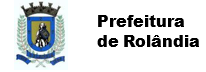 EDUCAÇÃO INFANTIL – ROTEIROATIVIDADES COMPLEMENTARES DE ESTUDO – COVID 19ROTEIRO DE ATIVIDADES COMPLEMENTARES DE ESTUDO – COVID 19ESCOLA/ CMEI MUNICIPAL: ZILDA ARNSPROFESSOR: JULIANA E MARCIAINFANTIL II CRIANÇAS BEM PEQUENAS (2 ANOS)    PERÍODO DE REALIZAÇÃO: 20/07 a 31/07/2020SEGUNDA- FEIRA DIA 20 DE JULHOTERÇA- FEIRA DIA 21 DE JULHOQUARTA- FEIRA DIA 22DE JULHO QUINTA- FEIRA DIA 23 DE JULHOSEXTA- FEIRA DIA 24 DE JULHOSÁBADO DIA 25 DE JULHOSEGUNDA- FEIRA DIA 27DE JULHOTERÇA- FEIRA DIA 28 DE JULHOQUARTA- FEIRA DIA 29DE JULHOQUINTA- FEIRA DIA 30 DE JULHOSEXTA- FEIRA DIA 31 DE JULHODESEJAMOS A TODOS UM ABENÇOADO FINAL DE SEMANA.VÍDEO OU ÁUDIODOPROFESSOR:CONTAMOS MUITO COM A PARTICIPAÇÃO DE VOCÊS NESSE PLANO DE ESTUDO DIRIGIDO. RESERVE UM LOCAL BEM LEGAL PARA QUE SEU (SUA) FILHO (A) POSSA REALIZAR A ATIVIDADE COM TRANQUILIDADE. DEPOIS LEIA COM ATENÇÃO AS ORIENTAÇÕES QUE SEGUEM, NELA DESCREVEMOS DE FORMA SIMPLES E COMPREENSÍVEL O QUE OS PAIS OU RESPONSÁVEIS IRÃO REALIZAR COM SEUS FILHOS. TAMBÉM PODEMOS ESTAR MAIS PRÓXIMOS PELO APLICATIVO DO (WHATSAPP). CASO TENHA DUVIDAS, ESTAREMOS DISPONÍVEIS PARA AJUDAR. NÃO SE ESQUEÇA DE QUE ESTAMOS EM UM MOMENTO DE RECLUSÃO SOCIAL DEVIDO AO VÍRUS COVID-19 MANTENHA OS CUIDADOS NECESSÁRIOS PARA SUA PROTEÇÃO E DE SUA FAMÍLIA.O QUE VOCÊ VAIESTUDAR:SABERES E CONHECIMENTOS:Confiança e imagem positiva de si.Próprio corpo e suas possibilidades motoras, sensoriais e expressivas.Próprio corpo e do outro.Características físicas.Nome próprio e do outroSensações, emoções e percepções.Linguagem oral e corporal.Coordenação motora ampla: equilíbrio, destreza e postura corporal.Jogos expressivos de linguagem corporal.Orientação espacial.Noções espaciais: dentro, fora, perto, longe, embaixo, em cima, de um lado, do outro, esquerda, direita, frente, atrás etc.Suportes, materiais e instrumentos para desenhar, pintar, folhear.Os objetos, suas características, propriedades e funções.Órgãos dos sentidos.Animais, suas características e seus modos de vida.Elementos da natureza.Números e quantidades.Agrupamento dos elementos.Identificação e utilização dos números no contexto social.Audição e percepção de sons e músicas.Linguagem musical, corporal e dramática.Ritmos.Músicas e danças.Sons da língua e sonoridade das palavras.Sons e ritmos.Escrita e ilustração.Direção de leitura: de cima para baixo, da esquerda para a direita.Gêneros TextuaisO QUE VOCÊ VAIESTUDAR:SABERES E CONHECIMENTOS:Números e quantidades. Jogos expressivos de linguagem corporal.PARA QUEVAMOSESTUDARESSESCONTEÚDO?CAMPOS DE EXPERIENCIA: ESPAÇOS, TEMPOS, QUANTIDADES, RELAÇÕES E TRANSFORMAÇÕES:(EI02ET08) Registrar com números a quantidade de crianças (meninas e meninos, presentes e ausentes) e a quantidade de objetos da mesma natureza (bonecas, bolas, livros etc.).Participar de jogos que envolvam números como boliche, jogos cantados como parlendas e outros.COMO VAMOSESTUDAR OSCONTEÚDO?ATIVIDADE PROPOSTA: NA ATIVIDADE, DE HOJE ONDE, A BRINCADEIRA COMEÇA MESMO ANTES DA ATIVIDADE. VAMOS PRECISAR DE GARRAFAS PETS PARA MONTAR OS PINOS DE BOLICHE. E COMECE PELA PREPARAÇÃO. SUGIRA DECORAR A GARRAFA COM ADESIVOS, DUREX COLORIDO, CIRCULOS DE PAPEL COLORIDO, E NUMERAR AS GARRAFAS. DEPOIS, COLOQUE UM POUCO DE AGUA NA GARRAFA PARA QUE A MESMA FIQUE DE PÉ E, CLARO, FECHE BEM. AÍ É SÓ ESPALHAR OS PINOS, REPRESENTADOS PELAS GARRAFAS DE UMA FORMA ORGANIZADA E COMEÇAR O BOLICHE.A BOLA PODE SER TANTO ALGUMA QUE VOCÊ JÁ TENHA EM CASA OU ATÉ MESMO COM VARIAS FOLHAS DEJORNAL OU OUTRO PAPEL.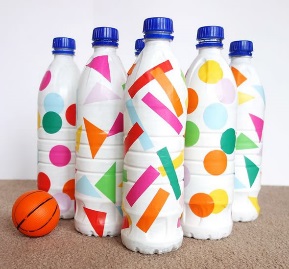 O QUE VOCÊ VAIESTUDAR:SABERES E CONHECIMENTOS:Suportes, materiais e instrumentos para desenhar, pintar, folhear.PARA QUEVAMOSESTUDARESSESCONTEÚDOS?CORPO, GESTOS E MOVIMENTOS:(EI02CG05) Desenvolver progressivamente as habilidades manuais, adquirindo controle para desenhar, pintar, rasgar, folhear, entre outros.Pintar, desenhar, rabiscar, folhear, recortar utilizando diferentes recursos e suportes.COMO VAMOSESTUDAR OSCONTEÚDOS?ATIVIDADE PROPOSTA: CRIANDO ARTES COM CARIMBO E ROLINHO DE PAPEL HIGIENICO, PARA REALIZAR ESSA ATIVIDADE VAMOS PRECISAR DE ROLINHOS DE PAPEL HIGIENICO, TINTA GUACHÊ E FOLHA DE SULFITE. PARA DESENVOLVER A ATIVIDADE DISPONIBILIZAR PARAA CRIANÇA ROLINHO DE PAPEL HIGIENICO FOLHA DE SULFITE E TINTA GUACHÊ, SE TIVER MAIS QUE UMA COR DE TINTA MELHOR SE NÃO TIVER PODE SER UM SÓ, INCENTIVAR A CRIANÇA A RELIZAR CARIMBOS DIVERSOS NA FOLHA.VOCÊ PODE TAMBÉM FAZER PEQUENOS RECORTES NO ROLINHO PARA CRIAR CARIMBOS DIFERENTES.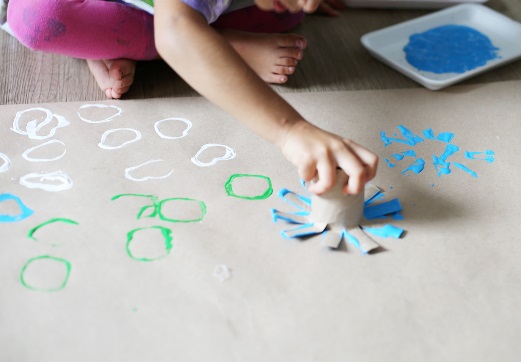 O QUE VOCÊ VAIESTUDAR:SABERES E CONHECIMENTOS:Coordenação motora ampla: equilíbrio, destreza e postura corporal.PARA QUEVAMOSESTUDARESSESCONTEÚDOS?CAMPO DE EXPERIÊNCIA:CORPO, GESTOS E MOVIMENTOS:(EI02CG02) Deslocar seu corpo no espaço, orientando-se por noções como em frente, atrás, no alto, embaixo, dentro, fora etc., ao se envolver em brincadeiras e atividades de diferentes naturezasPercorrer trajetos inventados espontaneamente ou propostos: circuitos desenhados no chão, feitos com corda, elásticos etc.COMO VAMOSESTUDAR OSCONTEÚDOS?ATIVIDADE PROPOSTA:VAMOS BRINCAR? PARA REALIZAR ESSA ATIVIDADE, VAMOS PRECISAR DE UMA COLHER, UMA BOLINHA DE PLÁSTICO PEQUENA, QUE PODE SER SUBSTITUÍDA POR UMA BATATA OU BOLINHA (QUE PODE SER IMPROVISADA COM PAPEL AMASSADO), FITA CREPE, GIZ OU UMA PEDRA PARA DESENHAR LINHAS DIVERSAS(CAMINHOS) NO CHÃO. O DESAFIO É QUE A CRIANÇA PERCORRA OS CAMINHOS EQUILIBRANDO A BOLINHA COM A COLHER NA BOCA, SE CRIANÇA NÃO CONSEGUIR SEGURAR A COLHER NA BOCA PODE SER NA MÃO. FINALIZANDO A ATIVIDADE INCENTIVAR A CRIANÇA A REALIZAR O DESENHO DAS LINHAS ONDE CAMINHOU EM UMA FOLHA DE SULFITE.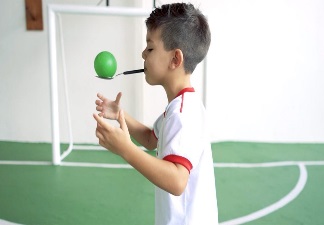 O QUE VOCÊ VAIESTUDAR:SABERES E CONHECIMENTOS:Escrita e ilustração.PARA QUEVAMOSESTUDARESSESCONTEÚDOS?CAMPO DE EXPERIÊNCIA:ESCUTA, FALA, PENSAMENTO EIMAGINAÇÃO:(EI02EF03). Demonstrar interesse e atenção ao ouvir a leitura de histórias e outros textos, diferenciando escrita de ilustrações, e acompanhando, com orientação do adulto-leitor, a direção da leitura (de cima para baixo, da esquerda para a direita).Ouvir, visualizar e apreciar histórias, bem como outros textos literários: poemas, parlendas, contos, literaturas, lendas, fábulas, músicas etc.COMO VAMOSESTUDAR OSCONTEÚDOS?ATIVIDADE PROPOSTA:HOJE VAMOS NOS DIVERTIR, COM A HISTORIA “DA FOLHA DE PAPEL QUE QUERIA SER UM BARQUINHO” PARA ESSA ATIVIDADE UM ADULTO OU RESPONSÁVEL, DEVERÁ VER COM A CRIANÇA A HISTORIA ENVIADA PELAS PROFESSORAS, E SEGUINDO OS COMANDOS APRESENTADOS NA HISTÓRIA. CONFECCIONAR COM A CRIANÇA, UM BARQUINHO, ULTILIZANDO UMA FOLHA DE PAPEL SULFITE.EM SEGUIDA DISPONIBILIZAR PARA UMA BACIA COM ÁGUA OU SE TIVER ALGUM ESPAÇO COM AREIA,DEIXAR QUE A CRIANÇA USE SUA CRIATIVIDADE BRINCANDO COM SEU BARQUINHO.E PARE REGISTRAR O MOMENTO REALIZAR PINTURA EM UM BARQUINHO IMPRESSO, ULTILIZANDO TINTA GUACHÊ E ESPONJA PARA REPRESENTAR A ÁGUA OU AREIA E GIZ DE CERA PARA COLORIR O BARQUINHO.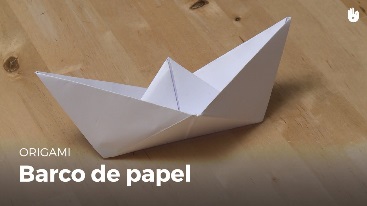 O QUE VOCÊ VAIESTUDAR:SABERES E CONHECIMENTOS:Próprio corpo e suas possibilidades motoras, sensoriais e expressivas.PARA QUEVAMOSESTUDARESSESCONTEÚDOS? CAMPO DE EXPERIÊNCIA: O EU O OUTRO E NÓS:(EI02EO02) Demonstrar imagem positiva de si e confiança em sua capacidade para enfrentar dificuldades e desafios.Explorar progressivamente o próprio corpo na perspectiva de conhecê-lo percebendo suas possibilidades e limites.COMO VAMOSESTUDAR OSCONTEÚDOS?ATIVIDADE PROPOSTA: A ATIVIDADE DE HOJE SERÁUMA BRINCADEIRA. QUE AS CRIANÇAS ADORAM APROVEITE PARA SE DIVERTIR COM SEUS FILHOS. PARA PREPARAR A BRINCADEIRA É SÓ MISTURAR DUAS COLHERES DE SOPA DE DETERGENTE EM UM COPO DE ÁGUA. MEXA BEM E ENTREGUE UM CANUDO PARA A CRIANÇA. A GRAÇA FICA NA CRIANÇA DESCOBRIR QUE QUANTO MAIS DEVAGAR ELA ASSOPRAR, MAIOR FICARÁ A BOLHA.VOCÊ PODE SE REVEZAR COM ELA E CRIAR UMA APOSTA DE QUEM ESTOURA OU QUEM FAZ MAIS BOLHAS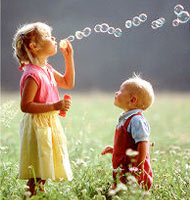 O QUE VOCÊ VAIESTUDAR:SABERES E CONHECIMENTOS:Suportes, materiais e instrumentos para desenhar, pintar, folhear.PARA QUEVAMOSESTUDARESSESCONTEÚDOS?CAMPO DE EXPERIÊNCIA: CORPO, GESTOS E MOVIMENTOS(EI02CG05) Desenvolver progressivamente as habilidades manuais, adquirindo controle para desenhar, pintar, rasgar, folhear, entre outros.Pintar, desenhar, rabiscar, folhear, recortar utilizando diferentes recursos e suportes.COMO VAMOSESTUDAR OSCONTEÚDOS?ATIVIDADE PROPOSTA: DESENHO DA FRUTA PREFERIDA DE SEU FILHO (A). PARA REALIZAR ESSA ATIVIDADE USAR O RECURSO DO VÍDEO DA HISTÓRIA ENVIADA PELAS PROFESSORAS “ANA E AS FRUTAS”.  EM UM MOMENTO AGRADAVÉL DEIXAR A CRIANÇA OUVIR A HISTÓRIA. E PARA REGISTRAR A ATIVIDADE, SOBRE OBSERVAÇÃO DA CRIANÇA UM ADULTO REALIZARÁ O DESENHO DA FRUTA PREFERIDA DA CRIANÇA, E EM SEGUIDA DEIXAR A CRIANÇA PINTAR COM GIZ DE CERA À SUA MANEIRA.LINK DA HISTÓRIA ANA E AS FRUTAS  https://youtu.be/G0sv4cZ1ClAO QUE VOCÊ VAIESTUDAR:SABERES E CONHECIMENTOS:Espaço físico e objetos.PARA QUEVAMOSESTUDARESSESCONTEÚDOS?CAMPO DE EXPERIÊNCIA: ESPAÇOS, TEMPOS, QUANTIDADES, RELAÇÕES E TRANSFORMAÇÕES:(EI02ET01) Explorar e descrever semelhanças e diferenças entre as características e propriedades dos objetos (textura, massa, tamanho).Perceber e oralizar semelhanças e diferenças entre objetos por meio da observação e manuseio: grande/pequeno, áspero/liso/macio, quente/frio, pesado/leve, dentre outras possibilidades.COMO VAMOSESTUDAR OSCONTEÚDOS?ATIVIDADE PROPOSTA:ATIVIDADE SENSORIAL, PARA DESENVOLVER ESSAATIVIDADE, SERÃO NECESSÁRIOS BALÕES E ALGUNS GRÃOS DIFERENTES. ESCOLHA PARA CADA BALÃO UM ENCHIMENTO E INSIRA LENTAMENTE, COM O AUXÍLIO DE UM FUNIL METADE DA CAPACIDADE DO BALÃO.REPITA ESTE PROCEDIMENTO COM TODOS OS BALÕES, MAS ALTERNANDO OS RECHEIOS PARA DIVERSIFICAR AS TEXTURAS, DEPOIS É SÓ AMARRAR E DEIXA R A CRIANÇA EXPLORAR PARA SENTIR AS DIFERENTES TEXTURAS.FINALIZANDO A ATIVIDADE DEIXAR A CRIANÇA PINTAR OS BALÕES IMPRESOS E COLAR OS GRÃOS ULTILIZADOS NO BALAO NA LINHA DOS MESMOS.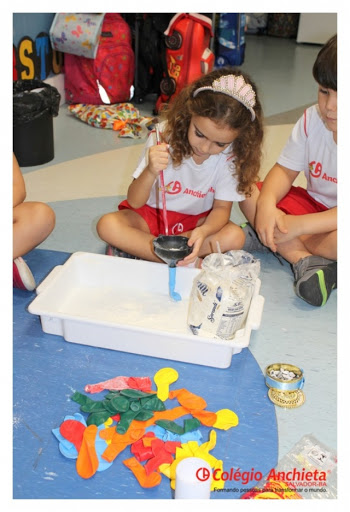 O QUE VOCÊ VAIESTUDAR:SABERES E CONHECIMENTOS:Números e quantidades.PARA QUEVAMOSESTUDARESSESCONTEÚDOS?CAMPO DE EXPERIÊNCIA: ESPAÇOS, TEMPOS, QUANTIDADES, RELAÇÕES E TRANSFORMAÇÕES:(EI02ET07) Contar oralmente objetos, pessoas, livros etc., em contextos diversos.Manipular, explorar, organizar brinquedos e outros materiais em agrupamentos de até 5 elementos e ir aumentando gradativamente.COMO VAMOSESTUDAR OSCONTEÚDOS?ATIVIDADE PROPOSTA: É BRINCANDO QUE A CRIANÇA APRENDE, NESSA ATIVIDADE VAMOS EXPLORAR NÚMEROS E QUANTIDADES EM CONTEXTOS DIFERENTES EM UMA FOLHA DE SULFITE A CRIANÇA DEVERÁ COLAR FORMINHAS DE DOCE, SEGUINDO O NÚMERO INDICADO NA FOLHA EX (NÚMERO 1 UMA FORMINHA) E DANDO SEQUENCIA A ATIVIDADE A MESMA DEVERÁ REPRESENTAR A QUANTIDADE PEDIDA FAZENDO BOLINHAS COM MASSINHA DE MODELAR E COLOCAR DENTRO DAS FORMINHAS. O QUE VOCÊ VAIESTUDAR:SABERES E CONHECIMENTOS:Próprio corpo e suas possibilidades motoras, sensoriais e expressivas.PARA QUEVAMOSESTUDARESSESCONTEÚDOS?CAMPO DE EXPERIÊNCIA: CORPO, GESTOS E MOVIMENTOS:(EI02CG01) Apropriar-se de gestos e movimentos de sua cultura no cuidado de si e nos jogos e brincadeiras.Brincar nos espaços externos e internos com obstáculos que permitem empurrar, rodopiar, balançar, escorregar, equilibrar-se, arrastar, engatinhar, levantar, subir, descer, passar por dentro, por baixo, saltar, rolar, virar cambalhotas, perseguir, procurar, pegar, etc., vivenciando limites e possibilidades corporais.COMO VAMOSESTUDAR OSCONTEÚDOS?ATIVIDADE PROPOSTA: A ATIVIDADE DE HOJE SERÁ DE MOVIMENTAÇÃO. COM A AJUDA DE UM ADULTO PEDIR PARA A CRIANÇA; ANDAR, CORRER, ANDAR DE COSTAS, ANDAR DE LADO, PULAR, ROLAR, ENGATINHAR, ARRASTAR... . ESSA ATIVIDADE TEM COMO OBJETIVO DESENVOLVER A MOTRICIDADE AMPLA DA CRIANÇA, E PODE SER REALIZADA AO AR LIVRE. DEPOIS PEDIR PARA A CRIANÇA REPETIR OS MOVIMENTOS SOLICITADOS PELO ADULTO.O QUE VOCÊ VAIESTUDAR:SABERES E CONHECIMENTOS:Gêneros TextuaisPARA QUEVAMOSESTUDARESSESCONTEÚDOS?CAMPO DE EXPERIÊNCIA: ESCUTA, FALA, PENSAMENTO EIMAGINAÇÃO:(EI02EF03). Demonstrar interesse e atenção ao ouvir a leitura de histórias e outros textos, diferenciando escrita de ilustrações, e acompanhando, com orientação do adulto-leitor, a direção da leitura (de cima para baixo, da esquerda para a direita).Ouvir, visualizar e apreciar histórias, bem como outros textos literários: poemas, parlendas, contos, literaturas, lendas, fábulas, músicas etc.COMO VAMOSESTUDAR OSCONTEÚDOS?ATIVIDADE PROPOSTA: MOMENTO DA HISTÓRIA: COLOCAR A HISTÓRIA ENVIADA PELAS PROFESSORAS “A CIGARRA E A FORMIGA”, DEIXAR A CRIANÇA OUVIR COM CALMA. DEPOIS PARA ESTIMULAR A LINGUAGEM, NO FINAL QUESTIONAR SOBRE A HISTÓRIA; QUEM SÃO OS PERSONAGENS, ONDE ACONTECEU A HISTÓRIA ENTRE OUTRAS PERGUNTAS. E PARA REGISTRAR O MOMENTO DA HISTÓRIA, PEDIR QUE A CRIANÇA DESENHE OS PERSONAGENS COM GIZ DE CERA. O ADULTO PODE AUXILIAR A CRIANÇA, MAS SE POSSÍVEL DEIXE QUE ELA REALIZE À SUA MANEIRA.LINK DA HISTÓRIA https://youtu.be/_UdOh8gGruEO QUE VOCÊ VAIESTUDAR:SABERES E CONHECIMENTOS:Músicas e danças.PARA QUEVAMOSESTUDARESSESCONTEÚDOS?CAMPO DE EXPERIÊNCIA: TRAÇOS, SONS, CORES E FORMAS:(EI02TS03). Utilizar diferentes fontes sonoras disponíveis no ambiente em brincadeiras cantadas, canções, músicas e melodias. Reproduzir sons ou canções conhecidas e usar em suas brincadeiras. COMO VAMOSESTUDAR OSCONTEÚDOS?ATIVIDADE PROPOSTA: PARA REALIZAR ESSA ATIVIDADE VOCÊ MAMÃE OU COM AJUDA DE UM ADULTO, IRÁ CANTAR COM A CRIANÇA CANTIGAS DE RODA E/OU CANÇÕES COM AS PARTES DO CORPO. COM O OBJETIVO DE ESTIMULAR A LINGUAGEM E FAZER A CRIANÇA A RECONHECER AS PARTES DO CORPO. EX: CABEÇA, OMBRO, JOELHO E PÉ, BATE PALMINHA, BATE. PODE SE INVENTAR MÚSICAS COM OS NÚMEROS: 1,2,3 INDIOZINHOS, CORES , FRUTAS, MÚSICAS DO SEU CONHECIMENTO OU DO CONHECIMENTO DA CRIANÇA E ETC. E A FAMÍLIA AINDA SE DIVERTE RELEMBRANDO AS MUSIQUINHAS DA INFÂNCIA.Obs: os vídeos e os links das músicas e histórias serão enviados durante a atividade diária.